    別記様式第６号その１(ア)（第５条関係）　　　　　　　　　変更届出　　　　　　　　　　　　　書　　　　　　　　　書換申請       古物営業法第７条第２項の規定により変更の届出をします。       古物営業法第７条第５項の規定により許可証の書換えを申請します。                                                                     　　年　　月　　日              　 公安委員会　殿                                         　　届出（申請）者の氏名又は名称及び住所変更・書換事項　　 記載要領           １  最上段及び太枠右側の細枠内には記載しないこと。           ２  不要の文字は、横線で消すこと。           ３  数字を付した欄は、該当する数字を○で囲むこと。   別記様式第６号その１(イ)（第５条関係）　　　　　　　　　　　　　　　　　　　 (   ／   )                                     変更事項     記載要領           １  最上段及び太枠右側の細枠内には記載しないこと。　　　　　 ２  数字を付した欄は、該当する数字を○で囲むこと。　　　　　　　　　　　　　　　              別記様式第６号その２（第５条関係）                        　       　　　　  (   ／   )             営業所又は古物市場に係る変更事項     記載要領           １  最上段及び太枠右側の細枠内には記載しないこと。           ２  数字を付した欄は、該当する数字を○で囲むこと。           ３  各「変更年月日」欄には、当該事項の変更があった年月日（人事異動等の年月日をい　　　　　　 う。）を記載すること。２１２１２１受理年月日5.令和年月日受理警察署(     　   署)書換交付日5.令和年月日  1.古物商    2.古物市場主  1.古物商    2.古物市場主  1.古物商    2.古物市場主  1.古物商    2.古物市場主  1.古物商    2.古物市場主  1.古物商    2.古物市場主  1.古物商    2.古物市場主  1.古物商    2.古物市場主  1.古物商    2.古物市場主  1.古物商    2.古物市場主年月月日氏　  　　名(ﾌﾘｶﾞﾅ)氏　  　　名(漢 字)  (漢 字)  (漢 字)  (漢 字)  (漢 字)  (漢 字)  (漢 字)  (漢 字)  (漢 字)  (漢 字)  年月日氏 　　　　名(ﾌﾘｶﾞﾅ)氏 　　　　名(漢 字)  (漢 字)  (漢 字)  (漢 字)  (漢 字)  (漢 字)  (漢 字)  (漢 字)  (漢 字)  (漢 字)  (漢 字)   1.株式会社　2.有限会社　3.合名会社　4.合資会社　5.その他法人　6.個人 1.株式会社　2.有限会社　3.合名会社　4.合資会社　5.その他法人　6.個人 1.株式会社　2.有限会社　3.合名会社　4.合資会社　5.その他法人　6.個人 1.株式会社　2.有限会社　3.合名会社　4.合資会社　5.その他法人　6.個人 1.株式会社　2.有限会社　3.合名会社　4.合資会社　5.その他法人　6.個人 1.株式会社　2.有限会社　3.合名会社　4.合資会社　5.その他法人　6.個人 1.株式会社　2.有限会社　3.合名会社　4.合資会社　5.その他法人　6.個人 1.株式会社　2.有限会社　3.合名会社　4.合資会社　5.その他法人　6.個人 1.株式会社　2.有限会社　3.合名会社　4.合資会社　5.その他法人　6.個人 1.株式会社　2.有限会社　3.合名会社　4.合資会社　5.その他法人　6.個人 1.株式会社　2.有限会社　3.合名会社　4.合資会社　5.その他法人　6.個人住　　　　 所          　　都道         　　　　 　　　市区         　                      　　 府県         　　　 　　　　町村          　　都道         　　　　 　　　市区         　                      　　 府県         　　　 　　　　町村          　　都道         　　　　 　　　市区         　                      　　 府県         　　　 　　　　町村          　　都道         　　　　 　　　市区         　                      　　 府県         　　　 　　　　町村          　　都道         　　　　 　　　市区         　                      　　 府県         　　　 　　　　町村          　　都道         　　　　 　　　市区         　                      　　 府県         　　　 　　　　町村          　　都道         　　　　 　　　市区         　                      　　 府県         　　　 　　　　町村          　　都道         　　　　 　　　市区         　                      　　 府県         　　　 　　　　町村          　　都道         　　　　 　　　市区         　                      　　 府県         　　　 　　　　町村          　　都道         　　　　 　　　市区         　                      　　 府県         　　　 　　　　町村          　　都道         　　　　 　　　市区         　                      　　 府県         　　　 　　　　町村住　　　　 所電話（　　　　）　　　－　　　　番（内線　　　）電話（　　　　）　　　－　　　　番（内線　　　）電話（　　　　）　　　－　　　　番（内線　　　）電話（　　　　）　　　－　　　　番（内線　　　）電話（　　　　）　　　－　　　　番（内線　　　）電話（　　　　）　　　－　　　　番（内線　　　）電話（　　　　）　　　－　　　　番（内線　　　）電話（　　　　）　　　－　　　　番（内線　　　）電話（　　　　）　　　－　　　　番（内線　　　）電話（　　　　）　　　－　　　　番（内線　　　）本(国)籍( 　　　   )　1.する    2.しない　1.する    2.しない　1.する    2.しない　1.する    2.しない　1.する    2.しない　1.する    2.しない　1.する    2.しない　1.する    2.しない  01   02 衣　　類  03   04 自 動 車  05 自動二輪車･原付　06   07 写真機類  08   09   10 道 具 類  11 皮革･ｺﾞﾑ製品類  12 書　　籍  13 金 券 類         (いずれか1つに○を付けること)  01   02 衣　　類  03   04 自 動 車  05 自動二輪車･原付　06   07 写真機類  08   09   10 道 具 類  11 皮革･ｺﾞﾑ製品類  12 書　　籍  13 金 券 類         (いずれか1つに○を付けること)  01   02 衣　　類  03   04 自 動 車  05 自動二輪車･原付　06   07 写真機類  08   09   10 道 具 類  11 皮革･ｺﾞﾑ製品類  12 書　　籍  13 金 券 類         (いずれか1つに○を付けること)  01   02 衣　　類  03   04 自 動 車  05 自動二輪車･原付　06   07 写真機類  08   09   10 道 具 類  11 皮革･ｺﾞﾑ製品類  12 書　　籍  13 金 券 類         (いずれか1つに○を付けること)  01   02 衣　　類  03   04 自 動 車  05 自動二輪車･原付　06   07 写真機類  08   09   10 道 具 類  11 皮革･ｺﾞﾑ製品類  12 書　　籍  13 金 券 類         (いずれか1つに○を付けること)  01   02 衣　　類  03   04 自 動 車  05 自動二輪車･原付　06   07 写真機類  08   09   10 道 具 類  11 皮革･ｺﾞﾑ製品類  12 書　　籍  13 金 券 類         (いずれか1つに○を付けること)  01   02 衣　　類  03   04 自 動 車  05 自動二輪車･原付　06   07 写真機類  08   09   10 道 具 類  11 皮革･ｺﾞﾑ製品類  12 書　　籍  13 金 券 類         (いずれか1つに○を付けること)  01   02 衣　　類  03   04 自 動 車  05 自動二輪車･原付　06   07 写真機類  08   09   10 道 具 類  11 皮革･ｺﾞﾑ製品類  12 書　　籍  13 金 券 類         (いずれか1つに○を付けること)  01   02 衣　　類  03   04 自 動 車  05 自動二輪車･原付　06   07 写真機類  08   09   10 道 具 類  11 皮革･ｺﾞﾑ製品類  12 書　　籍  13 金 券 類         (いずれか1つに○を付けること)  01   02 衣　　類  03   04 自 動 車  05 自動二輪車･原付　06   07 写真機類  08   09   10 道 具 類  11 皮革･ｺﾞﾑ製品類  12 書　　籍  13 金 券 類         (いずれか1つに○を付けること)  01   02 衣　　類  03   04 自 動 車  05 自動二輪車･原付　06   07 写真機類  08   09   10 道 具 類  11 皮革･ｺﾞﾑ製品類  12 書　　籍  13 金 券 類         (いずれか1つに○を付けること) 1.削除：従前の代表者等を削除(旧欄のみ記載) 2.追加：新たに代表者等を追加(新欄のみ記載)                                           3.変更：旧欄に記した人の届出事項を変更（新欄・旧欄ともに記載） 4.交替：従前の代表者等が退任するとともに、新たに代表者等が就任（新欄・旧欄ともに記載）     1.削除：従前の代表者等を削除(旧欄のみ記載) 2.追加：新たに代表者等を追加(新欄のみ記載)                                           3.変更：旧欄に記した人の届出事項を変更（新欄・旧欄ともに記載） 4.交替：従前の代表者等が退任するとともに、新たに代表者等が就任（新欄・旧欄ともに記載）     1.削除：従前の代表者等を削除(旧欄のみ記載) 2.追加：新たに代表者等を追加(新欄のみ記載)                                           3.変更：旧欄に記した人の届出事項を変更（新欄・旧欄ともに記載） 4.交替：従前の代表者等が退任するとともに、新たに代表者等が就任（新欄・旧欄ともに記載）     1.削除：従前の代表者等を削除(旧欄のみ記載) 2.追加：新たに代表者等を追加(新欄のみ記載)                                           3.変更：旧欄に記した人の届出事項を変更（新欄・旧欄ともに記載） 4.交替：従前の代表者等が退任するとともに、新たに代表者等が就任（新欄・旧欄ともに記載）     1.削除：従前の代表者等を削除(旧欄のみ記載) 2.追加：新たに代表者等を追加(新欄のみ記載)                                           3.変更：旧欄に記した人の届出事項を変更（新欄・旧欄ともに記載） 4.交替：従前の代表者等が退任するとともに、新たに代表者等が就任（新欄・旧欄ともに記載）     1.削除：従前の代表者等を削除(旧欄のみ記載) 2.追加：新たに代表者等を追加(新欄のみ記載)                                           3.変更：旧欄に記した人の届出事項を変更（新欄・旧欄ともに記載） 4.交替：従前の代表者等が退任するとともに、新たに代表者等が就任（新欄・旧欄ともに記載）     1.削除：従前の代表者等を削除(旧欄のみ記載) 2.追加：新たに代表者等を追加(新欄のみ記載)                                           3.変更：旧欄に記した人の届出事項を変更（新欄・旧欄ともに記載） 4.交替：従前の代表者等が退任するとともに、新たに代表者等が就任（新欄・旧欄ともに記載）     1.削除：従前の代表者等を削除(旧欄のみ記載) 2.追加：新たに代表者等を追加(新欄のみ記載)                                           3.変更：旧欄に記した人の届出事項を変更（新欄・旧欄ともに記載） 4.交替：従前の代表者等が退任するとともに、新たに代表者等が就任（新欄・旧欄ともに記載）     1.削除：従前の代表者等を削除(旧欄のみ記載) 2.追加：新たに代表者等を追加(新欄のみ記載)                                           3.変更：旧欄に記した人の届出事項を変更（新欄・旧欄ともに記載） 4.交替：従前の代表者等が退任するとともに、新たに代表者等が就任（新欄・旧欄ともに記載）     1.削除：従前の代表者等を削除(旧欄のみ記載) 2.追加：新たに代表者等を追加(新欄のみ記載)                                           3.変更：旧欄に記した人の届出事項を変更（新欄・旧欄ともに記載） 4.交替：従前の代表者等が退任するとともに、新たに代表者等が就任（新欄・旧欄ともに記載）     1.削除：従前の代表者等を削除(旧欄のみ記載) 2.追加：新たに代表者等を追加(新欄のみ記載)                                           3.変更：旧欄に記した人の届出事項を変更（新欄・旧欄ともに記載） 4.交替：従前の代表者等が退任するとともに、新たに代表者等が就任（新欄・旧欄ともに記載）     1.削除：従前の代表者等を削除(旧欄のみ記載) 2.追加：新たに代表者等を追加(新欄のみ記載)                                           3.変更：旧欄に記した人の届出事項を変更（新欄・旧欄ともに記載） 4.交替：従前の代表者等が退任するとともに、新たに代表者等が就任（新欄・旧欄ともに記載）     1.削除：従前の代表者等を削除(旧欄のみ記載) 2.追加：新たに代表者等を追加(新欄のみ記載)                                           3.変更：旧欄に記した人の届出事項を変更（新欄・旧欄ともに記載） 4.交替：従前の代表者等が退任するとともに、新たに代表者等が就任（新欄・旧欄ともに記載）     1.削除：従前の代表者等を削除(旧欄のみ記載) 2.追加：新たに代表者等を追加(新欄のみ記載)                                           3.変更：旧欄に記した人の届出事項を変更（新欄・旧欄ともに記載） 4.交替：従前の代表者等が退任するとともに、新たに代表者等が就任（新欄・旧欄ともに記載）     1.削除：従前の代表者等を削除(旧欄のみ記載) 2.追加：新たに代表者等を追加(新欄のみ記載)                                           3.変更：旧欄に記した人の届出事項を変更（新欄・旧欄ともに記載） 4.交替：従前の代表者等が退任するとともに、新たに代表者等が就任（新欄・旧欄ともに記載）     1.削除：従前の代表者等を削除(旧欄のみ記載) 2.追加：新たに代表者等を追加(新欄のみ記載)                                           3.変更：旧欄に記した人の届出事項を変更（新欄・旧欄ともに記載） 4.交替：従前の代表者等が退任するとともに、新たに代表者等が就任（新欄・旧欄ともに記載）     1.削除：従前の代表者等を削除(旧欄のみ記載) 2.追加：新たに代表者等を追加(新欄のみ記載)                                           3.変更：旧欄に記した人の届出事項を変更（新欄・旧欄ともに記載） 4.交替：従前の代表者等が退任するとともに、新たに代表者等が就任（新欄・旧欄ともに記載）    年月月日日代表者等旧種　 別  1.代表者  2.役　員　3.法定代理人                                1.代表者  2.役　員　3.法定代理人                                1.代表者  2.役　員　3.法定代理人                                1.代表者  2.役　員　3.法定代理人                                1.代表者  2.役　員　3.法定代理人                                1.代表者  2.役　員　3.法定代理人                                1.代表者  2.役　員　3.法定代理人                                1.代表者  2.役　員　3.法定代理人                                1.代表者  2.役　員　3.法定代理人                                1.代表者  2.役　員　3.法定代理人                                1.代表者  2.役　員　3.法定代理人                                1.代表者  2.役　員　3.法定代理人                                1.代表者  2.役　員　3.法定代理人                                1.代表者  2.役　員　3.法定代理人                                1.代表者  2.役　員　3.法定代理人                                1.代表者  2.役　員　3.法定代理人                                1.代表者  2.役　員　3.法定代理人                              代表者等旧氏   名(ﾌﾘｶﾞﾅ)(ﾌﾘｶﾞﾅ)(ﾌﾘｶﾞﾅ)代表者等旧氏   名(漢 字)                                                             (漢 字)                                                             (漢 字)                                                             (漢 字)                                                             (漢 字)                                                             (漢 字)                                                             (漢 字)                                                             (漢 字)                                                             (漢 字)                                                             (漢 字)                                                             (漢 字)                                                             (漢 字)                                                             (漢 字)                                                             (漢 字)                                                             (漢 字)                                                             (漢 字)                                                             (漢 字)                                                             代表者等旧西暦明治大正昭和平成平成令和年年年月月日日代表者等旧0123445代表者等旧0123445代表者等新種   別 1.代表者  2.役　員　3.法定代理人                                1.代表者  2.役　員　3.法定代理人                                1.代表者  2.役　員　3.法定代理人                                1.代表者  2.役　員　3.法定代理人                                1.代表者  2.役　員　3.法定代理人                                1.代表者  2.役　員　3.法定代理人                                1.代表者  2.役　員　3.法定代理人                                1.代表者  2.役　員　3.法定代理人                                1.代表者  2.役　員　3.法定代理人                                1.代表者  2.役　員　3.法定代理人                                1.代表者  2.役　員　3.法定代理人                                1.代表者  2.役　員　3.法定代理人                                1.代表者  2.役　員　3.法定代理人                                1.代表者  2.役　員　3.法定代理人                                1.代表者  2.役　員　3.法定代理人                                1.代表者  2.役　員　3.法定代理人                                1.代表者  2.役　員　3.法定代理人                               代表者等新氏   名(ﾌﾘｶﾞﾅ)(ﾌﾘｶﾞﾅ)(ﾌﾘｶﾞﾅ)代表者等新氏   名(漢 字)                                           (漢 字)                                           (漢 字)                                           (漢 字)                                           (漢 字)                                           (漢 字)                                           (漢 字)                                           (漢 字)                                           (漢 字)                                           (漢 字)                                           (漢 字)                                           (漢 字)                                           (漢 字)                                           (漢 字)                                           (漢 字)                                           (漢 字)                                           (漢 字)                                           代表者等新西暦明治大正昭和平成平成令和年年年月月日日代表者等新0123445代表者等新0123445代表者等新住   所          　　都道         　　　　 　　　市区                                  　　 府県         　　　 　　　　町村                 　　都道         　　　　 　　　市区                                  　　 府県         　　　 　　　　町村                 　　都道         　　　　 　　　市区                                  　　 府県         　　　 　　　　町村                 　　都道         　　　　 　　　市区                                  　　 府県         　　　 　　　　町村                 　　都道         　　　　 　　　市区                                  　　 府県         　　　 　　　　町村                 　　都道         　　　　 　　　市区                                  　　 府県         　　　 　　　　町村                 　　都道         　　　　 　　　市区                                  　　 府県         　　　 　　　　町村                 　　都道         　　　　 　　　市区                                  　　 府県         　　　 　　　　町村                 　　都道         　　　　 　　　市区                                  　　 府県         　　　 　　　　町村                 　　都道         　　　　 　　　市区                                  　　 府県         　　　 　　　　町村                 　　都道         　　　　 　　　市区                                  　　 府県         　　　 　　　　町村                 　　都道         　　　　 　　　市区                                  　　 府県         　　　 　　　　町村                 　　都道         　　　　 　　　市区                                  　　 府県         　　　 　　　　町村                 　　都道         　　　　 　　　市区                                  　　 府県         　　　 　　　　町村                 　　都道         　　　　 　　　市区                                  　　 府県         　　　 　　　　町村                 　　都道         　　　　 　　　市区                                  　　 府県         　　　 　　　　町村                 　　都道         　　　　 　　　市区                                  　　 府県         　　　 　　　　町村       代表者等新住   所電話（　　　　）　　　－　　　　番（内線　　　）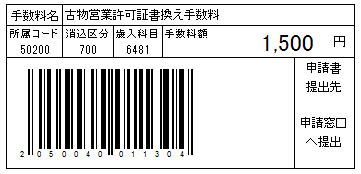 電話（　　　　）　　　－　　　　番（内線　　　）電話（　　　　）　　　－　　　　番（内線　　　）電話（　　　　）　　　－　　　　番（内線　　　）電話（　　　　）　　　－　　　　番（内線　　　）電話（　　　　）　　　－　　　　番（内線　　　）電話（　　　　）　　　－　　　　番（内線　　　）電話（　　　　）　　　－　　　　番（内線　　　）電話（　　　　）　　　－　　　　番（内線　　　）電話（　　　　）　　　－　　　　番（内線　　　）電話（　　　　）　　　－　　　　番（内線　　　）電話（　　　　）　　　－　　　　番（内線　　　）電話（　　　　）　　　－　　　　番（内線　　　）電話（　　　　）　　　－　　　　番（内線　　　）電話（　　　　）　　　－　　　　番（内線　　　）電話（　　　　）　　　－　　　　番（内線　　　）本(国)籍( 　　　   )２２２２２２受理年月日5.令和年月日受理警察署(     　   署)　1.古物商    2.古物市場主　1.古物商    2.古物市場主　1.古物商    2.古物市場主　1.古物商    2.古物市場主　1.古物商    2.古物市場主　1.古物商    2.古物市場主　1.古物商    2.古物市場主　1.古物商    2.古物市場主　1.古物商    2.古物市場主3.昭和 4.平成 5.令和3.昭和 4.平成 5.令和年月日氏　  　　名(ﾌﾘｶﾞﾅ)氏　  　　名(漢 字)(漢 字)(漢 字)(漢 字)(漢 字)(漢 字)(漢 字)(漢 字)(漢 字)　1.削除  2.追加  3.変更  4.交替                   　1.削除  2.追加  3.変更  4.交替                   　1.削除  2.追加  3.変更  4.交替                   　1.削除  2.追加  3.変更  4.交替                   　1.削除  2.追加  3.変更  4.交替                   　1.削除  2.追加  3.変更  4.交替                   　1.削除  2.追加  3.変更  4.交替                   　1.削除  2.追加  3.変更  4.交替                   　1.削除  2.追加  3.変更  4.交替                   　1.削除  2.追加  3.変更  4.交替                   　1.削除  2.追加  3.変更  4.交替                   　1.削除  2.追加  3.変更  4.交替                   　1.削除  2.追加  3.変更  4.交替                   　1.削除  2.追加  3.変更  4.交替                   　1.削除  2.追加  3.変更  4.交替                   　1.削除  2.追加  3.変更  4.交替                   　1.削除  2.追加  3.変更  4.交替                   3.昭和 4.平成 5.令和3.昭和 4.平成 5.令和3.昭和 4.平成 5.令和3.昭和 4.平成 5.令和3.昭和 4.平成 5.令和年年月月日代表者等旧種　 別  1.代表者  2.役　員　3.法定代理人                                   1.代表者  2.役　員　3.法定代理人                                   1.代表者  2.役　員　3.法定代理人                                   1.代表者  2.役　員　3.法定代理人                                   1.代表者  2.役　員　3.法定代理人                                   1.代表者  2.役　員　3.法定代理人                                   1.代表者  2.役　員　3.法定代理人                                   1.代表者  2.役　員　3.法定代理人                                   1.代表者  2.役　員　3.法定代理人                                   1.代表者  2.役　員　3.法定代理人                                   1.代表者  2.役　員　3.法定代理人                                   1.代表者  2.役　員　3.法定代理人                                   1.代表者  2.役　員　3.法定代理人                                   1.代表者  2.役　員　3.法定代理人                                   1.代表者  2.役　員　3.法定代理人                                   1.代表者  2.役　員　3.法定代理人                                   1.代表者  2.役　員　3.法定代理人                                 代表者等旧氏   名(ﾌﾘｶﾞﾅ)(ﾌﾘｶﾞﾅ)(ﾌﾘｶﾞﾅ)代表者等旧氏   名(漢 字)      (漢 字)      (漢 字)      (漢 字)      (漢 字)      (漢 字)      (漢 字)      (漢 字)      (漢 字)      (漢 字)      (漢 字)      (漢 字)      (漢 字)      (漢 字)      (漢 字)      (漢 字)      (漢 字)      代表者等旧西暦明治大正昭和平成平成令和令和年年年月月日日代表者等旧01234455代表者等旧01234455代表者等 新種   別  1.代表者  2.役　員　3.法定代理人                                   1.代表者  2.役　員　3.法定代理人                                   1.代表者  2.役　員　3.法定代理人                                   1.代表者  2.役　員　3.法定代理人                                   1.代表者  2.役　員　3.法定代理人                                   1.代表者  2.役　員　3.法定代理人                                   1.代表者  2.役　員　3.法定代理人                                   1.代表者  2.役　員　3.法定代理人                                   1.代表者  2.役　員　3.法定代理人                                   1.代表者  2.役　員　3.法定代理人                                   1.代表者  2.役　員　3.法定代理人                                   1.代表者  2.役　員　3.法定代理人                                   1.代表者  2.役　員　3.法定代理人                                   1.代表者  2.役　員　3.法定代理人                                   1.代表者  2.役　員　3.法定代理人                                   1.代表者  2.役　員　3.法定代理人                                   1.代表者  2.役　員　3.法定代理人                                 代表者等 新氏   名(ﾌﾘｶﾞﾅ)(ﾌﾘｶﾞﾅ)(ﾌﾘｶﾞﾅ)代表者等 新氏   名(漢 字)                                          (漢 字)                                          (漢 字)                                          (漢 字)                                          (漢 字)                                          (漢 字)                                          (漢 字)                                          (漢 字)                                          (漢 字)                                          (漢 字)                                          (漢 字)                                          (漢 字)                                          (漢 字)                                          (漢 字)                                          (漢 字)                                          (漢 字)                                          (漢 字)                                          代表者等 新西暦明治大正昭和平成平成令和令和年年年月月日日代表者等 新01234455代表者等 新01234455代表者等 新住   所           　　都道         　　　　 　　　市区                                  　　 府県         　　　 　　　　町村           　　都道         　　　　 　　　市区                                  　　 府県         　　　 　　　　町村           　　都道         　　　　 　　　市区                                  　　 府県         　　　 　　　　町村           　　都道         　　　　 　　　市区                                  　　 府県         　　　 　　　　町村           　　都道         　　　　 　　　市区                                  　　 府県         　　　 　　　　町村           　　都道         　　　　 　　　市区                                  　　 府県         　　　 　　　　町村           　　都道         　　　　 　　　市区                                  　　 府県         　　　 　　　　町村           　　都道         　　　　 　　　市区                                  　　 府県         　　　 　　　　町村           　　都道         　　　　 　　　市区                                  　　 府県         　　　 　　　　町村           　　都道         　　　　 　　　市区                                  　　 府県         　　　 　　　　町村           　　都道         　　　　 　　　市区                                  　　 府県         　　　 　　　　町村           　　都道         　　　　 　　　市区                                  　　 府県         　　　 　　　　町村           　　都道         　　　　 　　　市区                                  　　 府県         　　　 　　　　町村           　　都道         　　　　 　　　市区                                  　　 府県         　　　 　　　　町村           　　都道         　　　　 　　　市区                                  　　 府県         　　　 　　　　町村           　　都道         　　　　 　　　市区                                  　　 府県         　　　 　　　　町村           　　都道         　　　　 　　　市区                                  　　 府県         　　　 　　　　町村代表者等 新住   所電話（　　　　）　　　－　　　　番（内線　　　）電話（　　　　）　　　－　　　　番（内線　　　）電話（　　　　）　　　－　　　　番（内線　　　）電話（　　　　）　　　－　　　　番（内線　　　）電話（　　　　）　　　－　　　　番（内線　　　）電話（　　　　）　　　－　　　　番（内線　　　）電話（　　　　）　　　－　　　　番（内線　　　）電話（　　　　）　　　－　　　　番（内線　　　）電話（　　　　）　　　－　　　　番（内線　　　）電話（　　　　）　　　－　　　　番（内線　　　）電話（　　　　）　　　－　　　　番（内線　　　）電話（　　　　）　　　－　　　　番（内線　　　）電話（　　　　）　　　－　　　　番（内線　　　）電話（　　　　）　　　－　　　　番（内線　　　）電話（　　　　）　　　－　　　　番（内線　　　）電話（　　　　）　　　－　　　　番（内線　　　）本(国)籍( 　　　   )　1.削除  2.追加  3.変更  4.交替                   　1.削除  2.追加  3.変更  4.交替                   　1.削除  2.追加  3.変更  4.交替                   　1.削除  2.追加  3.変更  4.交替                   　1.削除  2.追加  3.変更  4.交替                   　1.削除  2.追加  3.変更  4.交替                   　1.削除  2.追加  3.変更  4.交替                   　1.削除  2.追加  3.変更  4.交替                   　1.削除  2.追加  3.変更  4.交替                   　1.削除  2.追加  3.変更  4.交替                   　1.削除  2.追加  3.変更  4.交替                   　1.削除  2.追加  3.変更  4.交替                   　1.削除  2.追加  3.変更  4.交替                   　1.削除  2.追加  3.変更  4.交替                   　1.削除  2.追加  3.変更  4.交替                   　1.削除  2.追加  3.変更  4.交替                   　1.削除  2.追加  3.変更  4.交替                   3.昭和 4.平成 5.令和3.昭和 4.平成 5.令和3.昭和 4.平成 5.令和3.昭和 4.平成 5.令和3.昭和 4.平成 5.令和年年月月日代表者等旧種　 別  1.代表者  2.役　員　3.法定代理人                                   1.代表者  2.役　員　3.法定代理人                                   1.代表者  2.役　員　3.法定代理人                                   1.代表者  2.役　員　3.法定代理人                                   1.代表者  2.役　員　3.法定代理人                                   1.代表者  2.役　員　3.法定代理人                                   1.代表者  2.役　員　3.法定代理人                                   1.代表者  2.役　員　3.法定代理人                                   1.代表者  2.役　員　3.法定代理人                                   1.代表者  2.役　員　3.法定代理人                                   1.代表者  2.役　員　3.法定代理人                                   1.代表者  2.役　員　3.法定代理人                                   1.代表者  2.役　員　3.法定代理人                                   1.代表者  2.役　員　3.法定代理人                                   1.代表者  2.役　員　3.法定代理人                                   1.代表者  2.役　員　3.法定代理人                                   1.代表者  2.役　員　3.法定代理人                                 代表者等旧氏   名(ﾌﾘｶﾞﾅ)(ﾌﾘｶﾞﾅ)(ﾌﾘｶﾞﾅ)代表者等旧氏   名 (漢 字)       (漢 字)       (漢 字)       (漢 字)       (漢 字)       (漢 字)       (漢 字)       (漢 字)       (漢 字)       (漢 字)       (漢 字)       (漢 字)       (漢 字)       (漢 字)       (漢 字)       (漢 字)       (漢 字)      代表者等旧西暦明治大正昭和平成平成令和令和年年年月月日日代表者等旧01234455代表者等旧01234455代表者等 新種   別  1.代表者  2.役　員　3.法定代理人                                   1.代表者  2.役　員　3.法定代理人                                   1.代表者  2.役　員　3.法定代理人                                   1.代表者  2.役　員　3.法定代理人                                   1.代表者  2.役　員　3.法定代理人                                   1.代表者  2.役　員　3.法定代理人                                   1.代表者  2.役　員　3.法定代理人                                   1.代表者  2.役　員　3.法定代理人                                   1.代表者  2.役　員　3.法定代理人                                   1.代表者  2.役　員　3.法定代理人                                   1.代表者  2.役　員　3.法定代理人                                   1.代表者  2.役　員　3.法定代理人                                   1.代表者  2.役　員　3.法定代理人                                   1.代表者  2.役　員　3.法定代理人                                   1.代表者  2.役　員　3.法定代理人                                   1.代表者  2.役　員　3.法定代理人                                   1.代表者  2.役　員　3.法定代理人                                 代表者等 新氏   名(ﾌﾘｶﾞﾅ)(ﾌﾘｶﾞﾅ)(ﾌﾘｶﾞﾅ)代表者等 新氏   名 (漢 字)                                           (漢 字)                                           (漢 字)                                           (漢 字)                                           (漢 字)                                           (漢 字)                                           (漢 字)                                           (漢 字)                                           (漢 字)                                           (漢 字)                                           (漢 字)                                           (漢 字)                                           (漢 字)                                           (漢 字)                                           (漢 字)                                           (漢 字)                                           (漢 字)                                          代表者等 新西暦明治大正昭和平成平成令和令和年年年月月日日代表者等 新01234455代表者等 新01234455代表者等 新住   所           　　都道         　　　　 　　　市区                                  　　 府県         　　　 　　　　町村           　　都道         　　　　 　　　市区                                  　　 府県         　　　 　　　　町村           　　都道         　　　　 　　　市区                                  　　 府県         　　　 　　　　町村           　　都道         　　　　 　　　市区                                  　　 府県         　　　 　　　　町村           　　都道         　　　　 　　　市区                                  　　 府県         　　　 　　　　町村           　　都道         　　　　 　　　市区                                  　　 府県         　　　 　　　　町村           　　都道         　　　　 　　　市区                                  　　 府県         　　　 　　　　町村           　　都道         　　　　 　　　市区                                  　　 府県         　　　 　　　　町村           　　都道         　　　　 　　　市区                                  　　 府県         　　　 　　　　町村           　　都道         　　　　 　　　市区                                  　　 府県         　　　 　　　　町村           　　都道         　　　　 　　　市区                                  　　 府県         　　　 　　　　町村           　　都道         　　　　 　　　市区                                  　　 府県         　　　 　　　　町村           　　都道         　　　　 　　　市区                                  　　 府県         　　　 　　　　町村           　　都道         　　　　 　　　市区                                  　　 府県         　　　 　　　　町村           　　都道         　　　　 　　　市区                                  　　 府県         　　　 　　　　町村           　　都道         　　　　 　　　市区                                  　　 府県         　　　 　　　　町村           　　都道         　　　　 　　　市区                                  　　 府県         　　　 　　　　町村代表者等 新住   所電話（　　　　）　　　－　　　　番（内線　　　）電話（　　　　）　　　－　　　　番（内線　　　）電話（　　　　）　　　－　　　　番（内線　　　）電話（　　　　）　　　－　　　　番（内線　　　）電話（　　　　）　　　－　　　　番（内線　　　）電話（　　　　）　　　－　　　　番（内線　　　）電話（　　　　）　　　－　　　　番（内線　　　）電話（　　　　）　　　－　　　　番（内線　　　）電話（　　　　）　　　－　　　　番（内線　　　）電話（　　　　）　　　－　　　　番（内線　　　）電話（　　　　）　　　－　　　　番（内線　　　）電話（　　　　）　　　－　　　　番（内線　　　）電話（　　　　）　　　－　　　　番（内線　　　）電話（　　　　）　　　－　　　　番（内線　　　）電話（　　　　）　　　－　　　　番（内線　　　）電話（　　　　）　　　－　　　　番（内線　　　）本(国)籍( 　　　   )２３２３２３受理年月日5.令和年月日受理警察署(     　   署)　1.古物商    2.古物市場主　1.古物商    2.古物市場主　1.古物商    2.古物市場主　1.古物商    2.古物市場主　1.古物商    2.古物市場主　1.古物商    2.古物市場主　1.古物商    2.古物市場主　1.古物商    2.古物市場主　1.古物商    2.古物市場主3.昭和 4.平成 5.令和3.昭和 4.平成 5.令和年月日氏　    　名(ﾌﾘｶﾞﾅ)氏　    　名(漢 字)(漢 字)(漢 字)(漢 字)(漢 字)(漢 字)(漢 字)(漢 字)(漢 字)  2.変更(1)：従前の届出事項を変更(変更(2)以外)  3.変更(2)：管理者のみ変更  2.変更(1)：従前の届出事項を変更(変更(2)以外)  3.変更(2)：管理者のみ変更  2.変更(1)：従前の届出事項を変更(変更(2)以外)  3.変更(2)：管理者のみ変更  2.変更(1)：従前の届出事項を変更(変更(2)以外)  3.変更(2)：管理者のみ変更  2.変更(1)：従前の届出事項を変更(変更(2)以外)  3.変更(2)：管理者のみ変更  2.変更(1)：従前の届出事項を変更(変更(2)以外)  3.変更(2)：管理者のみ変更  2.変更(1)：従前の届出事項を変更(変更(2)以外)  3.変更(2)：管理者のみ変更  2.変更(1)：従前の届出事項を変更(変更(2)以外)  3.変更(2)：管理者のみ変更  2.変更(1)：従前の届出事項を変更(変更(2)以外)  3.変更(2)：管理者のみ変更  2.変更(1)：従前の届出事項を変更(変更(2)以外)  3.変更(2)：管理者のみ変更(ﾌﾘｶﾞﾅ)(漢 字)　(漢 字)　(漢 字)　(漢 字)　(漢 字)　(漢 字)　(漢 字)　(漢 字)　(漢 字)　(漢 字)　年月日  01   02 衣　　類  03   04 自 動 車  05 自動二輪車･原付  06   07 写真機類  08   09   10 道 具 類  11 皮革･ｺﾞﾑ製品類  12 書　　籍  13 金 券 類  01   02 衣　　類  03   04 自 動 車  05 自動二輪車･原付  06   07 写真機類  08   09   10 道 具 類  11 皮革･ｺﾞﾑ製品類  12 書　　籍  13 金 券 類  01   02 衣　　類  03   04 自 動 車  05 自動二輪車･原付  06   07 写真機類  08   09   10 道 具 類  11 皮革･ｺﾞﾑ製品類  12 書　　籍  13 金 券 類  01   02 衣　　類  03   04 自 動 車  05 自動二輪車･原付  06   07 写真機類  08   09   10 道 具 類  11 皮革･ｺﾞﾑ製品類  12 書　　籍  13 金 券 類  01   02 衣　　類  03   04 自 動 車  05 自動二輪車･原付  06   07 写真機類  08   09   10 道 具 類  11 皮革･ｺﾞﾑ製品類  12 書　　籍  13 金 券 類  01   02 衣　　類  03   04 自 動 車  05 自動二輪車･原付  06   07 写真機類  08   09   10 道 具 類  11 皮革･ｺﾞﾑ製品類  12 書　　籍  13 金 券 類  01   02 衣　　類  03   04 自 動 車  05 自動二輪車･原付  06   07 写真機類  08   09   10 道 具 類  11 皮革･ｺﾞﾑ製品類  12 書　　籍  13 金 券 類  01   02 衣　　類  03   04 自 動 車  05 自動二輪車･原付  06   07 写真機類  08   09   10 道 具 類  11 皮革･ｺﾞﾑ製品類  12 書　　籍  13 金 券 類  1.新規：管理者を新たに選任（新欄のみ記載）    2.交替：従前とは別の管理者を選任（旧欄・新欄ともに記載）   3.変更：従前の管理者の届出事項を変更（旧欄・新欄ともに記載）          1.新規：管理者を新たに選任（新欄のみ記載）    2.交替：従前とは別の管理者を選任（旧欄・新欄ともに記載）   3.変更：従前の管理者の届出事項を変更（旧欄・新欄ともに記載）          1.新規：管理者を新たに選任（新欄のみ記載）    2.交替：従前とは別の管理者を選任（旧欄・新欄ともに記載）   3.変更：従前の管理者の届出事項を変更（旧欄・新欄ともに記載）          1.新規：管理者を新たに選任（新欄のみ記載）    2.交替：従前とは別の管理者を選任（旧欄・新欄ともに記載）   3.変更：従前の管理者の届出事項を変更（旧欄・新欄ともに記載）          1.新規：管理者を新たに選任（新欄のみ記載）    2.交替：従前とは別の管理者を選任（旧欄・新欄ともに記載）   3.変更：従前の管理者の届出事項を変更（旧欄・新欄ともに記載）          1.新規：管理者を新たに選任（新欄のみ記載）    2.交替：従前とは別の管理者を選任（旧欄・新欄ともに記載）   3.変更：従前の管理者の届出事項を変更（旧欄・新欄ともに記載）          1.新規：管理者を新たに選任（新欄のみ記載）    2.交替：従前とは別の管理者を選任（旧欄・新欄ともに記載）   3.変更：従前の管理者の届出事項を変更（旧欄・新欄ともに記載）          1.新規：管理者を新たに選任（新欄のみ記載）    2.交替：従前とは別の管理者を選任（旧欄・新欄ともに記載）   3.変更：従前の管理者の届出事項を変更（旧欄・新欄ともに記載）          1.新規：管理者を新たに選任（新欄のみ記載）    2.交替：従前とは別の管理者を選任（旧欄・新欄ともに記載）   3.変更：従前の管理者の届出事項を変更（旧欄・新欄ともに記載）          1.新規：管理者を新たに選任（新欄のみ記載）    2.交替：従前とは別の管理者を選任（旧欄・新欄ともに記載）   3.変更：従前の管理者の届出事項を変更（旧欄・新欄ともに記載）          1.新規：管理者を新たに選任（新欄のみ記載）    2.交替：従前とは別の管理者を選任（旧欄・新欄ともに記載）   3.変更：従前の管理者の届出事項を変更（旧欄・新欄ともに記載）          1.新規：管理者を新たに選任（新欄のみ記載）    2.交替：従前とは別の管理者を選任（旧欄・新欄ともに記載）   3.変更：従前の管理者の届出事項を変更（旧欄・新欄ともに記載）          1.新規：管理者を新たに選任（新欄のみ記載）    2.交替：従前とは別の管理者を選任（旧欄・新欄ともに記載）   3.変更：従前の管理者の届出事項を変更（旧欄・新欄ともに記載）          1.新規：管理者を新たに選任（新欄のみ記載）    2.交替：従前とは別の管理者を選任（旧欄・新欄ともに記載）   3.変更：従前の管理者の届出事項を変更（旧欄・新欄ともに記載）          1.新規：管理者を新たに選任（新欄のみ記載）    2.交替：従前とは別の管理者を選任（旧欄・新欄ともに記載）   3.変更：従前の管理者の届出事項を変更（旧欄・新欄ともに記載）          1.新規：管理者を新たに選任（新欄のみ記載）    2.交替：従前とは別の管理者を選任（旧欄・新欄ともに記載）   3.変更：従前の管理者の届出事項を変更（旧欄・新欄ともに記載）        3.昭和 4.平成 5.令和3.昭和 4.平成 5.令和3.昭和 4.平成 5.令和3.昭和 4.平成 5.令和3.昭和 4.平成 5.令和年年月日管理者旧氏   名(ﾌﾘｶﾞﾅ)(ﾌﾘｶﾞﾅ)(ﾌﾘｶﾞﾅ)管理者旧氏   名管理者新氏　 名(ﾌﾘｶﾞﾅ)(ﾌﾘｶﾞﾅ)(ﾌﾘｶﾞﾅ)管理者新氏　 名管理者新西暦明治大正昭和平成平成令和令和年年年月日日管理者新01234455管理者新住   所           　　都道         　　　　 　　　市区                                  　　 府県         　　　 　　　　町村           　　都道         　　　　 　　　市区                                  　　 府県         　　　 　　　　町村           　　都道         　　　　 　　　市区                                  　　 府県         　　　 　　　　町村           　　都道         　　　　 　　　市区                                  　　 府県         　　　 　　　　町村           　　都道         　　　　 　　　市区                                  　　 府県         　　　 　　　　町村           　　都道         　　　　 　　　市区                                  　　 府県         　　　 　　　　町村           　　都道         　　　　 　　　市区                                  　　 府県         　　　 　　　　町村           　　都道         　　　　 　　　市区                                  　　 府県         　　　 　　　　町村           　　都道         　　　　 　　　市区                                  　　 府県         　　　 　　　　町村           　　都道         　　　　 　　　市区                                  　　 府県         　　　 　　　　町村           　　都道         　　　　 　　　市区                                  　　 府県         　　　 　　　　町村           　　都道         　　　　 　　　市区                                  　　 府県         　　　 　　　　町村           　　都道         　　　　 　　　市区                                  　　 府県         　　　 　　　　町村           　　都道         　　　　 　　　市区                                  　　 府県         　　　 　　　　町村           　　都道         　　　　 　　　市区                                  　　 府県         　　　 　　　　町村           　　都道         　　　　 　　　市区                                  　　 府県         　　　 　　　　町村管理者新住   所電話（　　　　）　　　－　　　　番（内線　　　）電話（　　　　）　　　－　　　　番（内線　　　）電話（　　　　）　　　－　　　　番（内線　　　）電話（　　　　）　　　－　　　　番（内線　　　）電話（　　　　）　　　－　　　　番（内線　　　）電話（　　　　）　　　－　　　　番（内線　　　）電話（　　　　）　　　－　　　　番（内線　　　）電話（　　　　）　　　－　　　　番（内線　　　）電話（　　　　）　　　－　　　　番（内線　　　）電話（　　　　）　　　－　　　　番（内線　　　）電話（　　　　）　　　－　　　　番（内線　　　）電話（　　　　）　　　－　　　　番（内線　　　）電話（　　　　）　　　－　　　　番（内線　　　）電話（　　　　）　　　－　　　　番（内線　　　）電話（　　　　）　　　－　　　　番（内線　　　）本(国)籍( 　　　   )